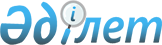 О некоторых вопросах Министерства здравоохранения Республики КазахстанПостановление Правительства Республики Казахстан от 14 июля 2023 года № 573.
      В соответствии с подпунктом 4) статьи 11 Закона Республики Казахстан "О государственном имуществе" Правительство Республики Казахстан ПОСТАНОВЛЯЕТ:
      1. Создать республиканские государственные учреждения – противочумные станции Комитета санитарно-эпидемиологического контроля Министерства здравоохранения Республики Казахстан согласно приложению к настоящему постановлению.
      2. Определить Комитет санитарно-эпидемиологического контроля Министерства здравоохранения Республики Казахстан уполномоченным органом по руководству соответствующей отраслью (сферой) государственного управления в отношении государственных юридических лиц, указанных в пункте 1 настоящего постановления.
      3. Установить, что финансирование республиканских государственных учреждений, указанных в пункте 1 настоящего постановления, осуществляется за счет и в пределах средств, предусмотренных в республиканском бюджете на содержание Министерства здравоохранения Республики Казахстан.
      4. Внести в постановление Правительства Республики Казахстан от 17 февраля 2017 года № 71 "О некоторых вопросах министерств здравоохранения и национальной экономики Республики Казахстан" следующие изменения и дополнения:
      в Положении о Министерстве здравоохранения Республики Казахстан, утвержденном указанным постановлением:
      перечень организаций, находящихся в ведении Министерства, дополнить пунктом 30 следующего содержания:
      "30. Республиканское государственное предприятие на праве хозяйственного ведения "Национальный центр общественного здравоохранения" Министерства здравоохранения Республики Казахстан.";
      в перечне государственных предприятий и государственных учреждений – территориальных подразделений Комитета санитарно-эпидемиологического контроля Министерства здравоохранения Республики Казахстан:
      пункт 260 исключить;
      дополнить пунктами 261, 262, 263, 264, 265, 266, 267, 268 и 269 следующего содержания:
      "261. Республиканское государственное учреждение "Актюбинская противочумная станция" Комитета санитарно-эпидемиологического контроля Министерства здравоохранения Республики Казахстан.
      262. Республиканское государственное учреждение "Араломорская противочумная станция" Комитета санитарно-эпидемиологического контроля Министерства здравоохранения Республики Казахстан.
      263. Республиканское государственное учреждение "Атырауская противочумная станция" Комитета санитарно-эпидемиологического контроля Министерства здравоохранения Республики Казахстан.
      264. Республиканское государственное учреждение "Жамбылская противочумная станция" Комитета санитарно-эпидемиологического контроля Министерства здравоохранения Республики Казахстан.
      265. Республиканское государственное учреждение "Кызылординская противочумная станция" Комитета санитарно-эпидемиологического контроля Министерства здравоохранения Республики Казахстан.
      266. Республиканское государственное учреждение "Мангистауская противочумная станция" Комитета санитарно-эпидемиологического контроля Министерства здравоохранения Республики Казахстан.
      267. Республиканское государственное учреждение "Талдыкорганская противочумная станция" Комитета санитарно-эпидемиологического контроля Министерства здравоохранения Республики Казахстан.
      268. Республиканское государственное учреждение "Уральская противочумная станция" Комитета санитарно-эпидемиологического контроля Министерства здравоохранения Республики Казахстан.
      269. Республиканское государственное учреждение "Шымкентская противочумная станция" Комитета санитарно-эпидемиологического контроля Министерства здравоохранения Республики Казахстан.".
      5. Министерству здравоохранения Республики Казахстан принять необходимые меры, вытекающие из настоящего постановления.
      6. Настоящее постановление вводится в действие со дня его подписания. Перечень
создаваемых республиканских государственных учреждений – противочумных станций Комитета санитарно-эпидемиологического контроля Министерства здравоохранения Республики Казахстан
      1. Республиканское государственное учреждение "Актюбинская противочумная станция" Комитета санитарно-эпидемиологического контроля Министерства здравоохранения Республики Казахстан.
      2. Республиканское государственное учреждение "Араломорская противочумная станция" Комитета санитарно-эпидемиологического контроля Министерства здравоохранения Республики Казахстан.
      3. Республиканское государственное учреждение "Атырауская противочумная станция" Комитета санитарно-эпидемиологического контроля Министерства здравоохранения Республики Казахстан.
      4. Республиканское государственное учреждение "Жамбылская противочумная станция" Комитета санитарно-эпидемиологического контроля Министерства здравоохранения Республики Казахстан.
      5. Республиканское государственное учреждение "Кызылординская противочумная станция" Комитета санитарно-эпидемиологического контроля Министерства здравоохранения Республики Казахстан.
      6. Республиканское государственное учреждение "Мангистауская противочумная станция" Комитета санитарно-эпидемиологического контроля Министерства здравоохранения Республики Казахстан.
      7. Республиканское государственное учреждение "Талдыкорганская противочумная станция" Комитета санитарно-эпидемиологического контроля Министерства здравоохранения Республики Казахстан.
      8. Республиканское государственное учреждение "Уральская противочумная станция" Комитета санитарно-эпидемиологического контроля Министерства здравоохранения Республики Казахстан.
      9. Республиканское государственное учреждение "Шымкентская противочумная станция" Комитета санитарно-эпидемиологического контроля Министерства здравоохранения Республики Казахстан.
					© 2012. РГП на ПХВ «Институт законодательства и правовой информации Республики Казахстан» Министерства юстиции Республики Казахстан
				
      Премьер-Министр Республики Казахстан 

А. Смаилов
Приложение
к постановлению Правительства
Республики Казахстан
от 14 июля 2023 года № 573